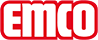 emco Bauemco MARECHAL Orginial avec revêtement gomme 522 SGType522 SGrésistanceextrêmeprofilé porteurProfilés porteurs en aluminium à l'épreuve du gauchissement avec isolation phonique en sous-face.Couleur de profilé porteurEn aluminium par défaut. Teintes anodisées moyennant supplément: or EV3, bronze moyen C33, noir C35 ou acier inoxydable C31Hauteur env. (mm)22Revêtementbande de gomme rainurée, robuste et résistante aux intempéries.écartement standard des profilés (mm): env.5mm, rondelles-entretoises en caoutchoucportes automatiquesEspacement de profilés disponible en option en 3mm pour les portes automatiques selon la norme DIN 186005antidérapancepropriété antidérapante R9 selon DIN 51130ColorisGommecomportement au feuRevêtement et surface disponibles en version Bfl-s1 selon la norme EN 13501 (avec surcoût)liaisonpar câbles en acier zingué enrobés d'une gaine PVCGarantieGarantie 4ansLes conditions de garantie peuvent être consultées sur la page:CotesLargeur du tapis:…... mm (longueur des profilés)Profondeur du tapis:…. mm (sens de passage)contactemco Benelux B.V. · Divisie Bouwtechniek · Veldrijk 2 · 8530 Harelbeke / BE · Tel. (+32) 056 224 978 · bouwtechniek@benelux.emco.de · www.emco-bau.com